Положение о мерах пожарной безопасности1. Общая часть. 1.1. Каждый работник школы обязан знать и строго выполнять правила пожарной безопасности, а в случае возникновения пожара — принимать все зависящие от него меры по вызову пожарной охраны, по спасению людей, материальных ценностей и тушению возникшего пожара. 1.2. В здании должен быть разработан план действия сотрудников по обеспечению безопасности и эвакуации учащихся, эвакуации ценных бумаг, по тушению пожара в случае его возникновения, для эффективной эвакуации не реже одного раза в полугодие должны проводиться практические тренировки всех задействованных лиц. 1.3. Имеющиеся в помещениях первичные средства пожаротушения должны содержаться в исправном состоянии, и каждый сотрудник должен уметь ими пользоваться. 1.4. Контроль за повседневным выполнением правил пожарной безопасности в помещениях и учебных кабинетах возлагается на преподавателей, занимающихся в кабинетах, а по зданию в целом — на директора школы. 2. Содержание территории и помещений. 2.1. Прилегающие территории и помещения здания школы должны содержаться в чистоте. Весь сгораемый мусор и отходы следует систематически выносить (вывозить) на специально отведенный участок. 2.2.. Дороги, проезды и подъезды к зданиям, сооружениям и водоисточникам следует содержать в исправном состоянии и не загромождать их материалами и оборудованием. Зимой дороги, проезды и подъезды должны очищаться от снега. 2.3. Противопожарные системы и установки (средства пожарной автоматики, системы противопожарного водоснабжения, противопожарные двери и т. п.) в здании должны постоянно содержаться в исправном рабочем состоянии, соответствовать проектной документации. 2.4. Основные и запасные выходы, проходы, коридоры, тамбуры необходимо содержать постоянно свободными и ничем не загромождать. 2.5. Электроприборы, эксплуатация которых разрешена директором школы в учебных помещениях, по окончанию работы необходимо отключить от сети. 2.6. В целях предотвращения пожара в здании запрещается: - пользоваться неисправными электрическими выключателями, розетками, настольными лампами и т. д.; - курить в помещениях; - приносить с собой и хранить в учебных помещениях бензин, керосин, другие горючие и легковоспламеняющиеся жидкости и вещества; - оставлять после ухода из помещений, кабинетов включенными освещение и другие электроприборы; - пользоваться нестандартными (самодельными) электронагревательными приборами для обогрева; - вставлять в электрощиты некалиброванные предохранители, перемычки вместо стандартных плавких вставок; - подключать несколько потребителей электроэнергии к одной розетке; - загромождать проходы, входы и другие пути эвакуации; - загромождать подступы и проходы к электрощитам, первичным средствам пожаротушения и заставлять мебелью розетки и электрические выключатели; - применять для обогрева замерзших труб отопления открытый огонь; - использовать первичные средства пожаротушения и расходовать песок из пожарных ящиков на хозяйственные нужды; - сжигать бумагу в кабинетах и других помещениях; - заклеивать электропроводку бумагой, материей, завешивать плакатами, картами, оттягивать шпагатом, вешать одежду на выключателях, розетках, обертывать эл. лампочки бумагой или материей в виде абажуров, нарушать изоляцию проводов, эксплуатировать светильники со снятыми колпаками, рассеивателями; - проводить все виды временных огневых работ без оформления наряда-допуска на безопасное их проведение; - разбрасывать и оставлять неубранными промасленный обтирочный материал в помещениях а также производить сушку материалов и одежды на бытовых электронагревательных приборах. 3. Требования пожарной безопасности при проведении культурно-массовых мероприятий. 3.1. Ответственность за обеспечение пожарной безопасности при проведении культурно-массовых мероприятий несет руководитель учреждения; 3.2. Перед началом мероприятия руководитель должен тщательно проверить все помещения, эвакуационные пути и выходы на соответствие их требованиям пожарной безопасности, убедиться в наличии и исправном состоянии средств пожаротушения и связи. 3.3.. На время проведения мероприятия должно быть обеспечено дежурство работников учреждения, прошедших инструктаж. 3.4. Помещение, в котором проводится мероприятие, должно иметь не менее двух рассредоточенных эвакуационных выходов. 3.5. При проведении новогодних праздников: - елка должна устанавливаться на устойчивом основании; - иллюминация елки должна быть смонтирована с соблюдением требований Правил устройства электроустановок; - лампочки в гирляндах должны быть мощностью не более 25 Вт. при этом электропровода, питающие лампочки елочного освещения, должны быть медными, с гибкими жилами. Электропровода должны иметь исправную изоляцию и подключаться с помощью штепсельных соединений; - при оформлении елки запрещается использовать для украшения целлулоидные и другие легковоспламеняющиеся игрушки, свечи, бенгальские огни, фейерверки, вату, не пропитанную огнезащитным составом. 4. Ответственность. Ответственность за противопожарное состояние и соблюдение правил пожарной безопасности возлагается на лиц, назначенных приказом руководителя объекта. За нарушение правил пожарной безопасности виновные лица привлекаются к административной или уголовной ответственности. 5. Действия в случае пожара. В случае возникновения пожара действия должностных лиц и работников учреждения должны быть направлены на обеспечение безопасности людей (детей), их эвакуацию и спасение. При обнаружении пожара или его признаков (появление дыма, запаха гари, повышение температуры воздуха), каждый работник обязан: - немедленно вызвать пожарную охрану по телефону «01», четко назвать адрес учреждения, место возникновения пожара, сообщить о нахождении людей в здании и о наличии угрозы для их жизни; - задействовать систему оповещения о пожаре, приступить самому и привлечь других лиц к эвакуации детей в безопасное место согласно плану эвакуации; - организовать встречу пожарных подразделений, принять меры к тушению пожара имеющимися средствами пожаротушения согласно плану действий по схеме боевых расчетов; - известить о пожаре руководителя учреждения. Руководитель учреждения, прибыв на место пожара, обязан: - продублировать сообщение о возникшем пожаре в пожарную охрану по телефону «01», выделить для встречи пожарных подразделений лицо, хорошо знающее расположение подъездных путей и водоисточников; - проверить включение в работу автоматических систем противопожарной защиты и оповещения людей; - осуществить общее руководство эвакуацией и тушением пожара до прибытия подразделений пожарной охраны; - организовать проверку наличия детей и работников, эвакуированных из здания, по имеющимся спискам и журналам; - информировать начальника пожарного подразделения о наличии людей в здании; - удалить из опасной зоны всех работников и других лиц, не занятых эвакуацией людей и ликвидацией пожара; - при необходимости отключить электроэнергию, выполнять другие мероприятия, способствующие предотвращению развития пожара и задымления помещений здания; - прекратить все работы в здании, кроме работ, связанных с мероприятиями по ликвидации пожара: - обеспечить безопасность людей, принимающих участие в тушении пожара; - организовать эвакуацию материальных ценностей из опасной зоны, определить места их складирования и обеспечить их охрану.Рассмотрено, обсуждено и принято на педагогическом совете Протокол № 1«  30 » августа 2014г.            Утверждаю: Директор МБОУ Усть-Тасуркайской ООШО.А. Гусевская.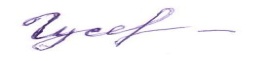 «  30 » августа 2014г.